№ 1Тема: Наочні і дидактичні посібники на заняттяхз зображувальної діяльності і конструювання.Практичне заняття:Мета: Формувати уявлення про наявність і використання наочних посібників на заняттях з зображувальної діяльності. Засвоєння студентами розуміння про якість добору наочних посібників. Познайомити з особливостями добору зразків вихователя. Розвивати вміння організовувати процес сприйняття наочних посібників. Виховувати естетичні почуття.Матеріали і обладнання: наочні і дидактичні посібники, іграшка, натура, муляжі, репродукції, ілюстрації, зразки вихователя, таблиці.Мотивація: розгляд зразка.Підготовка до практичної роботи:І. Бесіда із студентами про вимоги до наочності, яку використовує вихователь:Які види наочності використовуються для роботи на занятті;Вимоги до натури;Вимоги до зразка вихователя;Вимоги до ілюстрації, картин;Вимоги до іграшок.Хід роботи:Завдання № 1. Аналіз наочних і дидактичних посібників з урахуванням відомих вимог.Завдання № 2. Вправлення у доборі іграшок, посібників, натури, муляжів, репродукції, ілюстрації.Завдання № 3. Розглянути зразки вихователя і диференціювати в залежності від віку.Завдання № 4. Вправляння в організації процесу сприйняття наочних посібників.Заключна частина заняття:Аналіз викладачем роботи студентів. Домашнє завдання: Виготовити зразок вихователя, дотримуючись вимог ( модель оформлення зразка)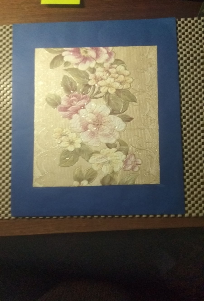 